Dönem Projesi Yazım ve Teslimine İlişkin Usul, Esas ve İlkelere göre hazırlanmış “Dönem Projesi”nin bir adet basılı veya dijital kopyası, “dönem projesi danışman teslim tutanağı” ekinde danışmana edilecektir/edilmiştir.NOT:  Bu form Anabilim/Anasanat Dalı Başkanlığı’nın üst yazısı ekinde EBYS aracılığıyla Sosyal Bilimler Enstitüsü Müdürlüğü’ne gönderilecektir. 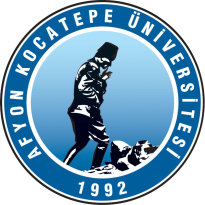 T.C.AFYON KOCATEPE ÜNİVERSİTESİSOSYAL BİLİMLER ENSTİTÜSÜTEZSİZ YÜKSEK LİSANS PROGRAMIDÖNEM PROJESİ SONUÇ FORMU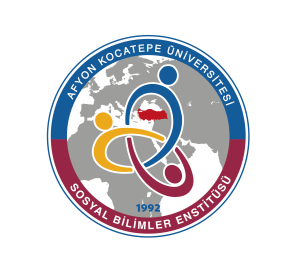 ÖğrencininAdı Soyadı : ÖğrencininNumarası :ÖğrencininAnabilim/Anasanat Dalı Adı : ÖğrencininProgram Adı :ÖğrencininDanışmanı (Ünvan, Ad ve Soyad) :Eğitim Öğretim Yılı ve Dönemi:  20… / 20… Eğitim-Öğretim Yılı  (   )Güz  Dönemi   (   )Bahar DönemiEğitim Öğretim Yılı ve Dönemi:  20… / 20… Eğitim-Öğretim Yılı  (   )Güz  Dönemi   (   )Bahar DönemiDönem Projesinin Adı:Dönem Projesinin Adı:Dönem Projesine İlişkin Etik ve Bilimsel İlkeler Sorumluluk Beyanı:Dönem projesi olarak sunduğum, yukarıda adı yazılı çalışmanın tüm hazırlanma süreçlerinde bilimsel etik kurallara ve atıf gösterme ilkelerine riayet ettiğimi belirterek aksi bir durumun tespiti halinde sorumluluğun tamamen bana ait olduğunu kabul, beyan ve taahhüt ederim.  Tarih:  ….. /….. /20……Öğrencinin İmzasıDönem Projesine İlişkin Etik ve Bilimsel İlkeler Sorumluluk Beyanı:Dönem projesi olarak sunduğum, yukarıda adı yazılı çalışmanın tüm hazırlanma süreçlerinde bilimsel etik kurallara ve atıf gösterme ilkelerine riayet ettiğimi belirterek aksi bir durumun tespiti halinde sorumluluğun tamamen bana ait olduğunu kabul, beyan ve taahhüt ederim.  Tarih:  ….. /….. /20……Öğrencinin İmzasıProje Çalışmasının Sonucu*:            (      )  Yeterli                         (      )  Yetersiz………………………………………………………………….Danışman Öğretim Üyesi (Ünvanı, Adı, Soyadı)İmza (Onay)                                                            Tarih:  ….. /….. /20……*: Danışman tarafından doldurulacaktır.                                      Proje Çalışmasının Sonucu*:            (      )  Yeterli                         (      )  Yetersiz………………………………………………………………….Danışman Öğretim Üyesi (Ünvanı, Adı, Soyadı)İmza (Onay)                                                            Tarih:  ….. /….. /20……*: Danışman tarafından doldurulacaktır.                                      Afyon Kocatepe Üniversitesi Lisansüstü Eğitim-Öğretim ve Sınav Yönetmeliği/ Tezsiz Yüksek Lisans Diploması:Madde 39 – (1) Kredili derslerinden ve dönem projesinden başarılı/yeterli olmak kaydıyla dönem projesine ilişkin “Dönem Projesi Sonuç Formu”, EABD/EASD başkanlığı tarafından Enstitüye gönderilen öğrenciye, EYK kararıyla tezsiz yüksek lisans diploması verilir. Mezuniyet tarihi “Dönem Projesi Sonuç Formu”nun EYK tarafından onaylandığı tarihtir. Bu koşulları yerine getirinceye kadar öğrencinin mezuniyet işlemlerine başlanmaz ve öğrenci öğrencilik haklarından yararlanamaz.(2) Tezsiz yüksek lisans diploması üzerinde, öğrencinin kayıtlı olduğu EABD/EASD’ deki programın YÖK tarafından onaylanmış adı bulunur.Afyon Kocatepe Üniversitesi Lisansüstü Eğitim-Öğretim ve Sınav Yönetmeliği/ Tezsiz Yüksek Lisans Diploması:Madde 39 – (1) Kredili derslerinden ve dönem projesinden başarılı/yeterli olmak kaydıyla dönem projesine ilişkin “Dönem Projesi Sonuç Formu”, EABD/EASD başkanlığı tarafından Enstitüye gönderilen öğrenciye, EYK kararıyla tezsiz yüksek lisans diploması verilir. Mezuniyet tarihi “Dönem Projesi Sonuç Formu”nun EYK tarafından onaylandığı tarihtir. Bu koşulları yerine getirinceye kadar öğrencinin mezuniyet işlemlerine başlanmaz ve öğrenci öğrencilik haklarından yararlanamaz.(2) Tezsiz yüksek lisans diploması üzerinde, öğrencinin kayıtlı olduğu EABD/EASD’ deki programın YÖK tarafından onaylanmış adı bulunur.